14.10.2023 в 19:20 на 487 км а/д «А-122-А-114 Устюжна - Крестцы - Яжелбицы - Великие Луки – Невель» (Холмский район) водитель, мужчина 1957 г.р., (без мотоэкипировки), управляя электроквадроциклом «GREEN CAMEL», двигаясь со стороны н.п. Каменка в сторону г. Холм, не выбрал безопасную скорость движения, не справился с управлением и допустил съезд в левый по ходу движения кювет.
В результате ДТП водитель электроквадроцикла скончался на месте происшествия до приезда бригады скорой медицинской помощи.

2. 16.10.2023 в 02:05, на 546 км а/д «А-122-А-114-Устюжна-Крестцы Яжелбицы-Великие Луки-Невель» (Холмский район) водитель, женщина 1981 г.р., управляя а/м «Хендай Солярис» в состоянии алкогольного опьянения (0,327 мг/л), двигаясь со стороны г. Холм в направлении к д. Красный Бор, не выбрала безопасную для движения скорость, не учла дорожные и метеорологические условия, не справилась с управлением и допустила съезд в правый по ходу движения кювет с последующим опрокидыванием на крышу.
В момент ДТП в автомобиле находилось 3 человека – водитель и 2 пассажира (на заднем пассажирском сиденье – женщина 1952 г.р., на переднем пассажирском сиденье – мужчина 1982 г.р.).
В результате ДТП 71-летняя женщина скончалась на месте происшествия до прибытия бригады скорой медицинской помощи; 42-летний водитель и 41-летний пассажир не пострадали.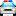 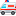 Уважаемые водители:Никогда не садитесь за руль в состоянии в состоянии опьянения, усталости, в плохом самочувствии.Алкоголь и автомобиль – вещи не совместимые. Управление автомобилем в нетрезвом состоянии рано или поздно приводит к печальным последствиям.Никогда не старайтесь сократить время поездки, не превышайте скорость. Помните, достаточно одного мгновения, чтобы потом всю жизнь жалеть о последствиях.Всегда соблюдайте Правила дорожного движения.